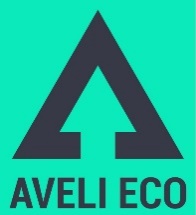 AVELI ECO s.r.o.sídlo: Hodolanská 36/38, 779 00  OlomoucIČ: 27836444               DIČ: CZ27836444ČESTNÉ     PROHLÁŠENÍJméno a příjmení   …………….…………………………………………………………………………………………………………..…………………Adresa                     ………………….……………………………………………………………………………………………….……………………….Já, níže podepsaný prohlašuji, že odpadkatalogové číslo :   ………………………………………………………………………………………………název odpadu :       ………………………………………………………………………………………………není znečištěn žádnými látkami způsobujícími jeho nebezpečnost a neobsahuje kovy, plasty, azbest, chemikálie a případně další druhy odpadů neuvedené v tabulce a odpad nelze jinak využít. V ………………………………. dne   ………………..                 			 Podpis:  ……………………………………………...…Konec formulářeKód odpaduNázev Popis odpadu Odpad nesmí obsahovat 10 11 03Odpadní materiál na bázi skelných vláken Minerální vata s obsahem azbestu, organická pojiva15 01 07Skleněné obaly Použité skleněné obaly ze zbytky náplně17 01 01Beton¹⁾Kusy betonu a železobetonu z demolic a rekonstrukci staveb, který může obsahovat drobné částice kovů (např. šrouby) a dřevo (např. zbytky ztraceného bednění) v množství menším než významném.Nátěry a povlaky (např. Izolační, dekorační, penetrační), znečištění ropnými uhlovodíky 17 01 02Cihly¹⁾Cihly, kusy cihel, cihlové bloky (cihly spojené maltou) z demolic a rekonstrukcí stavebNátěry a povlaky  (např. izolační, dekorační, penetrační), znečištění ropnými uhlovodíky17 01 03Tašky a keramické výrobky¹⁾Střešní krytina z pálené hlíny, obkládací a podlahové keramické dlaždice z demolic a rekonstrukcí staveb. Betonovou střešní krytinu a krytinu z obsahem azbestu17 01 07Směsi nebo oddělené frakce betonu, cihel, tašek a keramických výrobků¹⁾ neuvedené pod číslem 170106Odpady stavebních výrobků na bázi přírodních materiálů Odpady s obsahem azbestu a ochranné povlaky s obsahem organických látek a ropné látky 17 02 02SkloSklo z výplní otvorů stavebZnečištěné17 05 04Zemina a kamení neuvedená pod číslem 170503*Ornicí, rašelinou, zeminou z kontaminované lokality20 01 02Sklo Pouze střepy ze samostatně sebraných nápojových obalů a tabulkového skla v případě, že v daném čase a místě není obcí zahrnut v systému třídění  a využívání odpadů. Nápojové obaly se zbytky náplně, střepy z obalů a obaly pro chemikálie 20 01 02Zemina a kameny Odpad z údržby zahrad a parků Odpad z výkopů a rekonstrukcí inženýrských sítí 